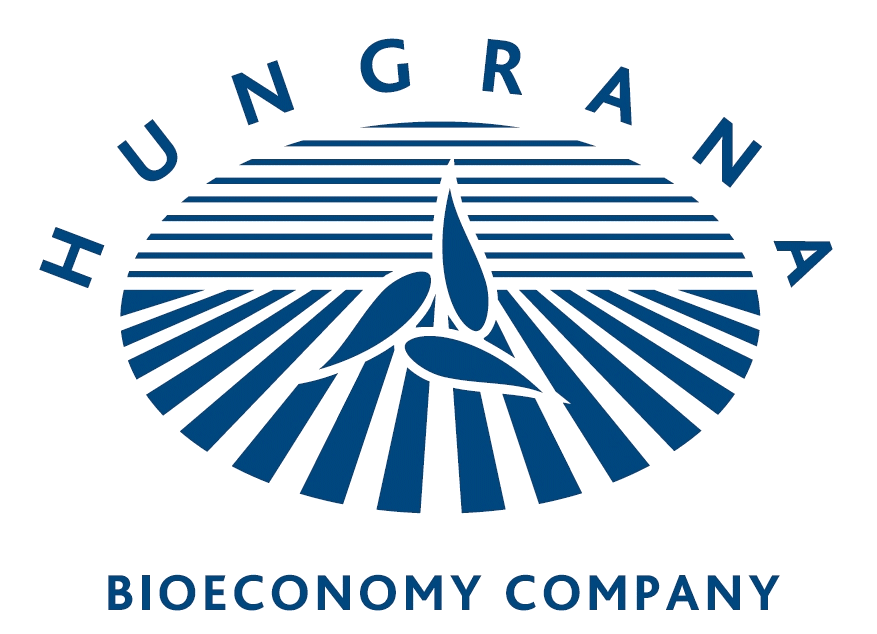 DUÁLIS KÉPZÉS A HUNGRANA KFT-nélVállalatunk a Szent István Egyetem Mezőgazdaság- és Környezettudományi Karral közösen 2016. szeptember 1– től indít duális képzést mezőgazdasági mérnök szakon.A szabadegyházi telephelyű Hungrana Keményítő- és Izocukorgyártó és Forgalmazó Kft. Európa legjelentősebb kukorica feldolgozó vállalataként több mint 100 éve meghatározó szereplője a magyarországi élelmiszeriparnak. Az itt készült természetes cukor- és keményítőféleségekkel, alkohol- és takarmány alapanyagokkal nap mint nap találkozhatnak a fogyasztók, amikor tejterméket, péksüteményeket, lekvárokat vagy üdítő- és szeszesitalokat vásárolnak, vagy akár ezek papírcsomagolását veszik a kezükbe. A Hungrana Kft. számára kiemelten fontos a környezet iránti felelősség, amelynek remek példája, hogy a cég állítja elő a GreenPower E85 néven forgalmazott, megújuló energiaforrásból készülő bioetanol üzemanyagot.Duális képzés célja: A Hungrana Kft a szakember utánpótlás legfőbb eszközeként tekint a felsőfokú duális képzésre, ezért a cég ezt az együttműködési formát részesíti előnyben az egyetemekkel történő kapcsolata során. A képzés keretén belül a hallgatók megismerkedhetnek a gyártás főbb folyamataival és az alkalmazott technológiával, emellett megmutathatják képességeiket és olyan értékes munka-tapasztalatokat szerezhetnek, amelyek együttesen hozzásegíthetik őket a vállalatnál történő alkalmazáshoz. JELENTKEZZ HOZZÁNK ÉS LEGYÉL TE IS A HOLNAP SZAKEMBERE!Kiket keresünk: 1 fő mezőgazdasági mérnök hallgatóJelentkezési feltételek, kiválasztási szempontok: műszaki érdeklődéstanulási hajlandóságinnovatív és megoldáskereső szemléletpozitív hozzáállás alapszintű szakmai angol nyelvtudásJelentkezés és felvételi eljárás folyamata: magyar és angol nyelvű fényképes önéletrajz, valamint motivációs levél küldése (menyhartt@hungrana.hu)személyes interjú és gyárlátogatás időpontjának egyeztetése (2016. június 10-ig)személyes interjú és gyárlátogatás (szakmai és személyes kompetenciák vizsgálata)visszajelzés a felvételi eljárás eredményéről (2016. június 30-ig)Megjegyzés: a felvétel akkor érvényes, ha a hallgató az egyetemre is felvételt nyerJelentkezési határidő: 2016. május 31.További információ: 	Menyhárt Tamás – HR igazgató, 06 25 578 162, menyhartt@hungrana.hu